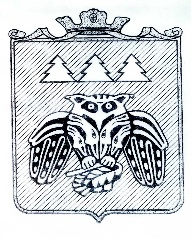 ПОСТАНОВЛЕНИЕадминистрации муниципального образованиямуниципального района «Сыктывдинский»«Сыктывдiн» муниципальнöй районынмуниципальнöй юкöнса администрациялöнШУÖМот 29 октября 2019 года    					                                           № 10/1347О проведении муниципального этапареспубликанского конкурса на звание«Лучший народный дружинникРеспублики Коми»Руководствуясь Федеральным законом от 6 октября 2003 года № 131-ФЗ «Об общих принципах организации местного самоуправления в Российской Федерации», постановлением Правительства Республики Коми от 3 сентября 2019 года № 409 «О проведении республиканского конкурса на звание «Лучший народный дружинник Республики Коми»,  администрация муниципального образования муниципального района «Сыктывдинский» ПОСТАНОВЛЯЕТ:1. Создать комиссию муниципального образования муниципального района «Сыктывдинский» по проведению муниципального этапа республиканского конкурса на звание «Лучший народный дружинник Республики Коми» и утвердить ее состав согласно приложению 1.2. Утвердить Порядок работы комиссии муниципального образования муниципального района «Сыктывдинский» по проведению муниципального этапа республиканского конкурса на звание «Лучший народный дружинник Республики Коми» согласно приложению  2.3. Контроль за исполнением настоящего постановления возложить  на заместителя руководителя администрации муниципального района (А.И. Федюнева).4. Настоящее постановление вступает в силу со дня его официального опубликования.Руководитель администрации муниципального района                                                                                      Л.Ю. Доронина Приложение  1к постановлениюадминистрации муниципального образования муниципального района «Сыктывдинский»от 29 октября 2019 г. № 10/1347КОМИССИЯ МУНИЦИПАЛЬНОГО ОБРАЗОВАНИЯ МУНИЦИПАЛЬНОГО РАЙОНА «СЫКТЫВДИНСКИЙ» ПО ПРОВЕДЕНИЮ МУНИЦИПАЛЬНОГО ЭТАПА РЕСПУБЛИКАНСКОГО КОНКУРСА НА ЗВАНИЕ «ЛУЧШИЙ НАРОДНЫЙ ДРУЖИННИК РЕСПУБЛИКИ КОМИ» (далее – Комиссия)Приложение 2к Постановлениюадминистрации муниципального образования муниципального района «Сыктывдинский»от 29 октября 2019 г. № 10/1347ПОРЯДОКРАБОТЫ КОМИССИИ МУНИЦИПАЛЬНОГО ОБРАЗОВАНИЯ МУНИЦИПАЛЬНОГО РАЙОНА «СЫКТЫВДИНСКИЙ» ПО ПРОВЕДЕНИЮ МУНИЦИПАЛЬНОГО ЭТАПА РЕСПУБЛИКАНСКОГО КОНКУРСА НА ЗВАНИЕ «ЛУЧШИЙ НАРОДНЫЙ ДРУЖИННИК РЕСПУБЛИКИ КОМИ» 1. Настоящий Порядок устанавливает правила и условия организации и проведения муниципального этапа республиканского конкурса на звание «Лучший народный дружинник Республики Коми».2.  Организатором конкурса (далее – Организатор) является Министерство юстиции Республики Коми.3. Участниками конкурса (далее – Участник) могут быть народные дружинники – граждане Российской Федерации, являющиеся членами народных дружин и принимающие в их составе участие в охране общественного порядка на территории Сыктывдинского района.  4. Комиссия муниципального образования муниципального района «Сыктывдинский» по проведению муниципального этапа республиканского конкурса на звание «Лучший народный дружинник Республики Коми» (далее - Комиссия) является постоянно действующим коллегиальным совещательным органом. Создается в целях эффективного взаимодействия между администрацией муниципального района «Сыктывдинский», правоохранительными, государственными, общественными и иными организациями по вопросам, связанным с проведением муниципального этапа республиканского конкурса на звание «Лучший народный дружинник Республики Коми» (далее – муниципальный этап). 5.  Деятельность Комиссии осуществляется путем проведения заседаний.6.  В своей деятельности Комиссия руководствуется Конституцией Российской Федерации, федеральными законами и иными нормативными правовыми актами Российской Федерации, Конституцией Республики Коми, Законом Республики Коми от 10 ноября 2014 года № 134-РЗ «О некоторых вопросах участия граждан в охране общественного порядка на территории Республики Коми», постановлением Правительства Республики Коми от 3 сентября 2019 года № 409«О проведении республиканского конкурса на звание «Лучший народный дружинник Республики Коми», а также настоящим Порядком.7. Комиссию возглавляет председатель, который осуществляет общее руководство деятельностью комиссии. В комиссию также входят заместитель председателя комиссии, секретарь комиссии и члены комиссии. В период отсутствия председателя комиссии его полномочия исполняет заместитель. Секретарь комиссии обеспечивает  подготовку материалов к  заседаниям комиссии, ведет протокол заседания комиссии. Члены комиссии участвуют в заседании комиссии, осуществляют рассмотрение и оценку конкурсных материалов. Заседание  комиссии правомочно, если на заседании присутствует не менее 2/3 от общего количества членов  комиссии.8. Председатель Комиссии организует размещение информации Организатора о проведении конкурса на звание «Лучший народный дружинник Республики Коми» на официальном сайте администрации Сыктывдинского района, социальных сетях не менее чем за 30 календарных дней до его начала с указанием дат начала и окончания приема конкурсных материалов. 9. Организация проведения муниципального этапа  конкурса осуществляется отделом по работе с Советом и сельскими поселениями администрации  муниципального образования муниципального района «Сыктывдинский»  и проводится в течение 15 календарных дней с даты окончания приема конкурсных материалов. 10. Для участия в муниципальном этапе Участники  представляют в отдел по работе с Советом и сельскими поселениями администрации муниципального образования муниципального района «Сыктывдинский» конкурсные материалы в срок, указанный в информации о проведении конкурса:1) заявку на участие в конкурсе, в которой указываются фамилия, имя, отчество (при наличии) участника, адрес регистрации (почтовый адрес с индексом, контактный телефон, сведения о свидетельстве, подтверждающем факт внесения народной дружины, в составе которой осуществляет свою деятельность участник, в региональный реестр народных дружин и общественных объединений правоохранительной направленности в Республике Коми в соответствии с приказом МВД России от 21 июля 2014 г. № 599 «О Порядке формирования и ведения регионального реестра народных дружин и общественных объединений правоохранительной направленности», стаж членства в народной дружине, сведения о реквизитах банковского счета участника, об отделении почтовой связи для перечисления денежной премии;2) паспорт или иной документ, удостоверяющий личность гражданина, и его копию;3) свидетельство о постановке на учет в налоговом органе и его копию;4) справку о деятельности народного дружинника, составленную командиром народной дружины, в составе которой осуществляет свою деятельность участник, по форме согласно приложению 1 к настоящему Порядку (далее - справка о деятельности);5) согласие на обработку персональных данных по форме согласно приложению 2 к настоящему Порядку.Вместе с конкурсными материалами, указанными в подпунктах 1 - 5 настоящего пункта, Участники могут представлять дополнительную информацию и материалы, характеризующие их (поощрения, публикации в средствах массовой информации, отзывы организаций и граждан о деятельности народного дружинника, презентации, иллюстративные и иные материалы) (далее - дополнительная информация и материалы).На приеме в день представления конкурсных материалов после проверки соответствия копий документов, указанных в подпунктах 2 и 3 настоящего пункта, их подлинникам в установленном порядке на копиях проставляется надпись об их соответствии подлинникам; подлинники документов возвращаются участнику.Конкурсные материалы, предусмотренные настоящим пунктом, представленные позднее даты окончания приема конкурсных материалов, указанной в информации администрации муниципального образования муниципального района «Сыктывдинский»  о проведении конкурса, и (или) оформленные с нарушением требований настоящего Порядка, к рассмотрению не принимаются и возвращаются участнику непосредственно на приеме в день представления конкурсных материалов.Конкурсные материалы, оформленные с нарушением требований настоящего Порядка, после устранения выявленных нарушений могут быть повторно представлены участником в отдел по работе с Советом и сельскими поселениями  администрации муниципального образования муниципального района «Сыктывдинский» не позднее срока, указанного в информации Организатора о проведении конкурса.Конкурсные материалы регистрируются отделом общего обеспечения администрации муниципального образования муниципального района «Сыктывдинский» в порядке их поступления. 11. Определение победителя муниципального этапа конкурса осуществляется  Комиссией в соответствии с критериями оценки, указанными в справке о деятельности, по результатам деятельности участника за год, предшествующий году проведения конкурса, а также с учетом дополнительной информации и материалов (при наличии).В случае представления Участником дополнительной информации и материалов  комиссия оценивает их и присваивает участнику дополнительные баллы, количество которых не может превышать 3 баллов.Победителем муниципального этапа конкурса признается Участник, набравший наибольшую сумму баллов.При равном количестве баллов победителем муниципального этапа конкурса признается Участник, набравший большее количество баллов по критерию "Оказание народным дружинником помощи правоохранительным органам в выявлении и пресечении преступлений".При равном количестве баллов, в том числе по критерию "Оказание народным дружинником помощи правоохранительным органам в выявлении и пресечении преступлений", победителем муниципального этапа конкурса признается Участник, набравший большее количество баллов по критерию "Участие народного дружинника в выявлении и предотвращении административных правонарушений".При равном количестве баллов, в том числе по критерию "Участие народного дружинника в выявлении и предотвращении административных правонарушений", победителем муниципального этапа конкурса признается Участник, набравший большее количество баллов по критерию "Участие народного дружинника в охране общественного порядка при проведении массовых мероприятий".При равном количестве баллов, в том числе по критерию "Участие народного дружинника в охране общественного порядка при проведении массовых мероприятий", победителем муниципального этапа конкурса признается Участник, набравший большее количество баллов по критерию "Участие народного дружинника в поиске лиц, пропавших без вести".При равном количестве баллов, в том числе по критерию "Участие народного дружинника в поиске лиц, пропавших без вести", победителем муниципального этапа конкурса признается Участник, набравший большее количество баллов по критерию "Оказание народным дружинником содействия в задержании лиц, совершивших правонарушения".При равном количестве баллов, в том числе по критерию "Оказание народным дружинником содействия в задержании лиц, совершивших правонарушения", победителем муниципального этапа конкурса признается Участник, набравший большее количество баллов по критерию "Количество проведенных народным дружинником выступлений перед населением, трудовыми коллективами".При равном количестве баллов, в том числе по критерию "Количество проведенных народным дружинником выступлений перед населением, трудовыми коллективами", победителем муниципального этапа конкурса признается Участник, набравший большее количество баллов по критерию "Участие народного дружинника в проведении профилактических мероприятий в образовательных организациях".При равном количестве баллов, в том числе по критерию "Участие народного дружинника в проведении профилактических мероприятий в образовательных организациях", победителем муниципального этапа конкурса признается Участник, набравший большее количество баллов по критерию "Количество выходов народного дружинника на дежурство".При равном количестве баллов, в том числе по критерию "Количество выходов народного дружинника на дежурство", победителем муниципального этапа конкурса признается Участник, набравший большее количество баллов по критерию "Освещение деятельности народного дружинника в средствах массовой информации".При равном количестве баллов, в том числе по критерию "Освещение деятельности народного дружинника в средствах массовой информации" победитель муниципального этапа конкурса определяется путем открытого голосования простым большинством голосов от числа присутствующих на заседании членов муниципальной конкурсной комиссии. В случае равенства голосов решающим является голос председательствующего на заседании Комиссии.Решение Комиссии об определении победителя муниципального этапа конкурса оформляется протоколом, который подписывается председателем либо лицом, исполняющим его обязанности, и секретарем Комиссии. 12. На победителя муниципального этапа конкурса  Комиссией оформляется оценочный лист с учетом критериев и количественных показателей балльной оценки участников финального этапа конкурса, приведенных в приложении 3 к настоящему Порядку.Форма оценочного листа утверждается Организатором.13. По окончании муниципального этапа конкурса в течение 20 календарных дней с даты окончания приема документов, указанной в информации Организатора о проведении конкурса, отдел по работе с Советом и сельскими поселениями администрации муниципального образования муниципального района «Сыктывдинский» представляет Организатору следующие документы (конкурсные материалы) в отношении победителя муниципального этапа конкурса:1) документы, указанные в 10 настоящего Порядка;2) оценочный лист, указанный в 12 настоящего Порядка;3) протокол Комиссии об определении победителя муниципального этапа конкурса.14. Конкурсные материалы, указанные в пункте 12 настоящего Порядка, направляются на бумажном носителе почтовой связью по адресу: г. Сыктывкар, ул. Интернациональная, д. 152, либо представляются Организатору лично представителем администрации муниципального образования муниципального района «Сыктывдинский». Приложение 1к Порядку работы Комиссии муниципального образованиямуниципального района «Сыктывдинский» по проведению муниципального этапареспубликанского конкурса на звание«Лучший народный дружинник Республики Коми»Справкао деятельности народного дружинника_________________________________________________________________________(ФИО)за период с ____  по ____ 20___ г.Характеристика____________________________________________________________________________________________________________________________________________________________________________________________________________________________________________________________________________________________________________    Командир народной дружины    ______________________                                                             ___________________            (ФИО)                                                                                                   (подпись)   М.П. (при наличии)Приложение 2к Порядку работы Комиссии муниципального образованиямуниципального района «Сыктывдинский» по проведению муниципального этапареспубликанского конкурса на звание«Лучший народный дружинник Республики Коми»                                         В ________________________________(наименование ОМСУ)                                         от _______________________________                                                (фамилия, имя, отчество                                         _________________________________,                                             (последнее - при наличии)                                         зарегистрированного(ой) по адресу:                                         __________________________________                                          (индекс, адрес места регистрации)                                         __________________________________                                         паспорт: _________________________                                                 (серия, номер, дата выдачи                                         __________________________________                                               и наименование органа,                                                выдавшего документ)СОГЛАСИЕна обработку персональных данных       Я, ____________________________________________________________________                (фамилия, имя, отчество (последнее - при наличии)в соответствии со статьей 9 Федерального закона от 27 июля 2006 г. N 152-ФЗ "О персональных данных" даю согласие _____________________________________, расположенному по адресу: __________________, организатору республиканского конкурса   на   звание   "Лучший  народный  дружинник  Республики  Коми"  -Министерству   юстиции   Республики  Коми,  расположенному  по  адресу:  г.Сыктывкар,  ул.  Интернациональная,  д. 152, на автоматизированную, а также без   использования   средств   автоматизации  обработку  и  передачу  моих персональных   данных,   а   именно  совершение  действий,  предусмотренных положениями Федерального закона от 27 июля 2006 г. N 152-ФЗ "О персональных данных",  а также сведений о фактах, событиях и обстоятельствах моей жизни, представленных в Министерство юстиции Республики Коми.     Целью  обработки персональных данных является необходимость организации и проведения республиканского конкурса на звание "Лучший народный дружинник Республики Коми".        Перечень  персональных  данных,  на  обработку  которых  дано  согласие субъекта   персональных  данных:  фамилия,  имя,  отчество,  место  работы, наименование   должности,  адрес  места  жительства  и  (или)  регистрации, паспортные  данные,  идентификационный номер налогоплательщика (ИНН), номер личного и (или) рабочего телефона.        Перечень  действий  (операций)  с  персональными данными, на совершение которых   дано   согласие  субъекта  персональных  данных,  включает  сбор, систематизацию,  накопление,  хранение,  уточнение (обновление, изменение), использование,   распространение   (в   том  числе  передачу),  публикацию, обезличивание,  блокирование,  уничтожение персональных данных, передачу по требованию  суда,  в  т.ч. третьим лицам, с соблюдением мер, обеспечивающих защиту персональных данных от несанкционированного доступа.     Субъект  персональных  данных  может  отозвать  согласие  на  обработку персональных данных в письменной форме.       Настоящее согласие действует в течение 3 лет со дня его подписания либо до дня отзыва данного согласия в письменной форме.       С  положениями  Федерального  закона  от  27  июля  2006 г. N 152-ФЗ "О персональных данных" ознакомлен (ознакомлена).    "__" _______________ 20__ г.    ______________________________                                ____________________________    (подпись народного дружинника)                                           (инициалы, фамилия)Приложение 3к Порядку работы Комиссии муниципального образованиямуниципального района «Сыктывдинский» по проведению муниципального этапареспубликанского конкурса на звание«Лучший народный дружинник Республики Коми»КРИТЕРИИИ КОЛИЧЕСТВЕННЫЕ ПОКАЗАТЕЛИ БАЛЛЬНОЙ ОЦЕНКИ УЧАСТНИКОВФИНАЛЬНОГО ЭТАПА РЕСПУБЛИКАНСКОГО КОНКУРСА НА ЗВАНИЕ"ЛУЧШИЙ НАРОДНЫЙ ДРУЖИННИК РЕСПУБЛИКИ КОМИ"Федюнева А.И.-заместитель руководителя администрации муниципального района, председатель КомиссииКайряк Л.В..-начальник Отдела МВД России по Сыктывдинскому району, заместитель председателя комиссии (по согласованию)Бугаева Е.В.-специалист отдела по работе с Советом и сельскими поселениями администрации муниципального района, секретарь КомиссииЧлены Комиссии:Члены Комиссии:Члены Комиссии:Пиминов А.Н.Боброва Е.Б.--начальник специального управления администрации муниципального районаначальник отдела по работе с Советом и сельскими поселениями администрации муниципального районаСёмина О.В. -заместитель начальника правового управления администрации муниципального районаЛыюров К.Б. -главный специалист управления культуры администрации муниципального районаШаманова В.Ю.-главный специалист управления образования администрации муниципального районаЖирютина Н.А.-председатель Сыктывдинского районного совета ветеранов войны, труда, вооруженных сил и правоохранительных органов (по согласованию)N п/пКритерии оценкиЕдиницы измеренияДанные1.Участие народного дружинника в выявлении и предотвращении административных правонарушенийКоличество в год (раз)2.Оказание народным дружинником помощи правоохранительным органам в выявлении и пресечении преступленийКоличество в год (раз)3.Количество выходов народного дружинника на дежурствоКоличество в месяц (раз)4.Участие народного дружинника в охране общественного порядка при проведении массовых мероприятийПостоянно/непостоянно5.Освещение деятельности народного дружинника в средствах массовой информацииКоличество в год (раз)6.Участие народного дружинника в поиске лиц, пропавших без вестиПостоянно/непостоянно7.Количество проведенных народным дружинником выступлений перед населением, трудовыми коллективамиКоличество в год (раз)8.Оказание народным дружинником содействия в задержании лиц, совершивших правонарушенияКоличество в год (раз)9.Участие народного дружинника в проведении профилактических мероприятий в образовательных организацияхУчаствовал/не участвовалN п/пКритерии оценкиПоказателиБаллы1.Участие народного дружинника в выявлении и предотвращении административных правонарушенийот 10 раз и более в год31.Участие народного дружинника в выявлении и предотвращении административных правонарушенийот 5 до 9 раз в год21.Участие народного дружинника в выявлении и предотвращении административных правонарушенийдо 4 раз в год12.Оказание народным дружинником помощи правоохранительным органам в выявлении и пресечении преступленийот 5 раз и более в год32.Оказание народным дружинником помощи правоохранительным органам в выявлении и пресечении преступленийот 2 до 4 раз в год22.Оказание народным дружинником помощи правоохранительным органам в выявлении и пресечении преступлений1 раз в год13.Количество выходов народного дружинника на дежурствоот 8 раз и более в месяц33.Количество выходов народного дружинника на дежурствоот 4 до 7 раз в месяц23.Количество выходов народного дружинника на дежурствоот 1 до 3 раз в месяц14.Участие народного дружинника в охране общественного порядка при проведении массовых мероприятийпостоянно24.Участие народного дружинника в охране общественного порядка при проведении массовых мероприятийнепостоянно15.Освещение деятельности народного дружинника в средствах массовой информации3 раза и более в год35.Освещение деятельности народного дружинника в средствах массовой информации1 раз в год15.Освещение деятельности народного дружинника в средствах массовой информацииотсутствие информации в СМИ06.Участие народного дружинника в поиске лиц, пропавших без вестипостоянно (при объявлении о проведении указанного мероприятия)36.Участие народного дружинника в поиске лиц, пропавших без вестинепостоянно16.Участие народного дружинника в поиске лиц, пропавших без вестине принимал участия07.Количество проведенных народным дружинником выступлений перед населением, трудовыми коллективамиот 20 раз и более в год37.Количество проведенных народным дружинником выступлений перед населением, трудовыми коллективамиот 10 до 18 раз в год27.Количество проведенных народным дружинником выступлений перед населением, трудовыми коллективамидо 10 раз в год17.Количество проведенных народным дружинником выступлений перед населением, трудовыми коллективамиотсутствие выступлений08.Оказание народным дружинником содействия в задержании лиц, совершивших правонарушенияот 10 чел. и более в год38.Оказание народным дружинником содействия в задержании лиц, совершивших правонарушенияот 5 чел. и более в год28.Оказание народным дружинником содействия в задержании лиц, совершивших правонарушенияот 1 до 4 чел. в год18.Оказание народным дружинником содействия в задержании лиц, совершивших правонарушенияпомощь в задержании правонарушителей не оказывалась09.Участие народного дружинника в проведении профилактических мероприятий в образовательных организацияхучаствовал29.Участие народного дружинника в проведении профилактических мероприятий в образовательных организацияхне участвовал0